目	录第一部分 单位概况一、主要职能二、单位机构设置及预算单位构成情况三、2024年度单位主要工作任务及目标第二部分 2024年度单位预算表一、收支总表二、收入总表三、支出总表四、财政拨款收支总表五、财政拨款支出表（功能科目）六、财政拨款基本支出表（经济科目）七、一般公共预算支出表八、一般公共预算基本支出表九、一般公共预算“三公”经费、会议费、培训费支出表十、政府性基金预算支出表十一、国有资本经营预算支出预算表十二、一般公共预算机关运行经费支出预算表十三、政府采购支出表第三部分 2024年度单位预算情况说明第四部分 名词解释第一部分 单位概况一、主要职能江阴高新技术创业园管委会为江阴高新区下属事业单位，相当于正科级建制，经费渠道为财政全额拨款。主要职责：1、制定高新技术创业园的发展规划和年度计划，并组织实施；2、负责优才服务中心的运营管理工作，做好高新技术产业的产学研合作和人才引进、培养、管理、服务工作；3、负责园区科技项目对接服务工作，促进科技成果产业化；4、吸纳海内外各类基金对园区企业进行战略投资，推动园区高新技术产业化；5、负责建设管理园区各类公共服务平台，为入孵企业和成长型企业提供各类服务工作；6、负责对入园企业优惠政策的落实工作，为入驻项目提供工商、税务、环保等咨询服务工作；7、负责优才服务中心的运营管理；8、按规定做好园区载体管理工作；承办党工委、管委会交办的其他事项。二、单位机构设置及预算单位构成情况根据单位职责分工，本单位内设机构包括：招才引智一部、二部、项目服务部、综合协调科、党委办、外联合作科、载体管理科。本单位无下属单位。三、2024年度单位主要工作任务及目标2024年，创业园将全面贯彻落实习近平总书记对江苏工作“四个新”的重要指示精神，紧紧围绕党工委、管委会的决策部署，进一步树牢大局意识、责任意识和争先意识，坚持“引育项目和优化环境”双聚焦，统筹推进创业园全面工作。通过着力攻坚招才引智，深化以链引项，积极拓展科创资源，多形式、多途径的开展活动，进一步优化创业园管理服务的园区载体的营商环境暖气候，真正做到招项目、引人才、聚人心的有机统一，实现“暖心服务引得来、精心助企育得好、悉心服务留得住”，为把高新区加快打造成国内一流的创新型国际化园区贡献力量。第二部分2024年度江阴高新技术创业园管理委员会单位预算表注：本单位无国有资本经营预算支出，故本表无数据。注：1.“机关运行经费”指行政单位（含参照公务员法管理的事业单位）使用一般公共预算安排的基本支出中的日常公用经费支出，包括办公及印刷费、邮电费、差旅费、会议费、福利费、日常维修费、专用材料及一般设备购置费、办公用房水电费、办公用房取暖费、办公用房物业管理费、公务用车运行维护费及其他费用等。2.本单位无一般公共预算机关运行经费支出，故本表无数据。第三部分 2024年度单位预算情况说明一、收支预算总体情况说明江阴高新技术创业园管理委员会2024年度收入、支出预算总计11,865.9万元，与上年相比收、支预算总计各增加2,362.84万元，增长24.86%。其中：（一）收入预算总计11,865.9万元。包括：1．本年收入合计11,865.9万元。（1）一般公共预算拨款收入4,996.9万元，与上年相比减少80.16万元，减少1.58%。主要原因是水、电、气等运行费用减少。（2）政府性基金预算拨款收入6,869万元，与上年相比增加2,443万元，增长55.2%。主要原因是产业专项资金增加。（3）国有资本经营预算拨款收入0万元，与上年预算数相同。（4）财政专户管理资金收入0万元，与上年预算数相同。（5）事业收入0万元，与上年预算数相同。（6）事业单位经营收入0万元，与上年预算数相同。（7）上级补助收入0万元，与上年预算数相同。（8）附属单位上缴收入0万元，与上年预算数相同。（9）其他收入0万元，与上年预算数相同。2．上年结转结余为0万元。与上年预算数相同。（二）支出预算总计11,865.9万元。包括：1．本年支出合计11,865.9万元。（1）科学技术支出（类）支出4,996.9万元，主要用于园区运营所需的人员经费、房租物业费等费用。与上年相比减少80.16万元，减少1.58%。主要原因是运行费用减少。（2）城乡社区支出（类）支出6,869万元，主要用于异地孵化器建设、产业专项资金。与上年相比增加2,443万元，增长55.2%。主要原因是产业专项资金增加。2．年终结转结余为0万元。二、收入预算情况说明江阴高新技术创业园管理委员会2024年收入预算合计11,865.9万元，包括本年收入11,865.9万元，上年结转结余0万元。其中：本年一般公共预算收入4,996.9万元，占42.11%；本年政府性基金预算收入6,869万元，占57.89%；本年国有资本经营预算收入0万元，占0%；本年财政专户管理资金0万元，占0%；本年事业收入0万元，占0%；本年事业单位经营收入0万元，占0%；本年上级补助收入0万元，占0%；本年附属单位上缴收入0万元，占0%；本年其他收入0万元，占0%；上年结转结余的一般公共预算收入0万元，占0%；上年结转结余的政府性基金预算收入0万元，占0%；上年结转结余的国有资本经营预算收入0万元，占0%；上年结转结余的财政专户管理资金0万元，占0%；上年结转结余的单位资金0万元，占0%。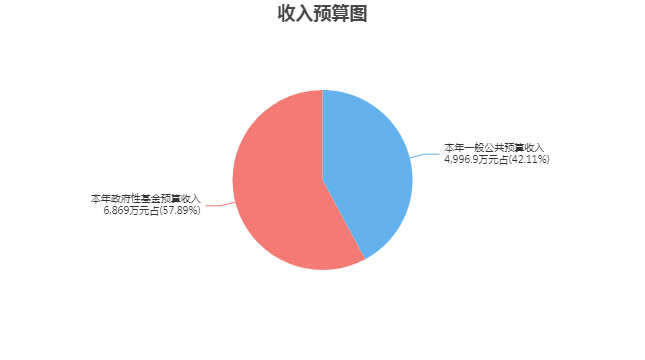 三、支出预算情况说明江阴高新技术创业园管理委员会2024年支出预算合计11,865.9万元，其中：基本支出45.32万元，占0.38%；项目支出11,820.58万元，占99.62%；事业单位经营支出0万元，占0%；上缴上级支出0万元，占0%；对附属单位补助支出0万元，占0%。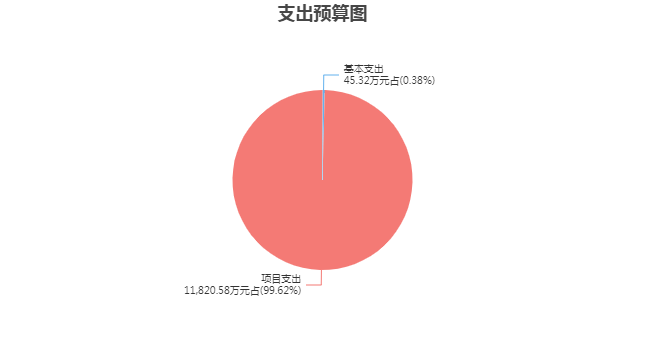 四、财政拨款收支预算总体情况说明江阴高新技术创业园管理委员会2024年度财政拨款收、支总预算11,865.9万元。与上年相比，财政拨款收、支总计各增加2,362.84万元，增长24.86%。主要原因是产业专项资金增加。五、财政拨款支出预算情况说明江阴高新技术创业园管理委员会2024年财政拨款预算支出11,865.9万元，占本年支出合计的100%。与上年相比，财政拨款支出增加2,362.84万元，增长24.86%。主要原因是产业专项资金增加。其中：（一）科学技术支出（类）科技条件与服务（款）其他科技条件与服务支出（项）支出4,996.9万元，与上年相比减少80.16万元，减少1.58%。主要原因是运行费用减少。（二）城乡社区支出（类）国有土地使用权出让收入安排的支出（款）其他国有土地使用权出让收入安排的支出（项）支出6,869万元，与上年相比增加2,443万元，增长55.2%。主要原因是产业专项资金增加。六、财政拨款基本支出预算情况说明江阴高新技术创业园管理委员会2024年度财政拨款基本支出预算45.32万元，其中：（一）人员经费7.2万元。主要包括：伙食补助费。（二）公用经费38.12万元。主要包括：办公费、会议费、培训费、公务接待费。七、一般公共预算支出预算情况说明江阴高新技术创业园管理委员会2024年一般公共预算财政拨款支出预算4,996.9万元，与上年相比减少80.16万元，减少1.58%。主要原因是运行费用减少。八、一般公共预算基本支出预算情况说明江阴高新技术创业园管理委员会2024年度一般公共预算财政拨款基本支出预算45.32万元，其中：（一）人员经费7.2万元。主要包括：伙食补助费。（二）公用经费38.12万元。主要包括：办公费、会议费、培训费、公务接待费。九、一般公共预算“三公”经费、会议费、培训费支出预算情况说明江阴高新技术创业园管理委员会2024年度一般公共预算拨款安排的“三公”经费支出预算0.98万元，与上年预算数相同。其中，因公出国（境）费支出0万元，占“三公”经费的0%；公务用车购置及运行维护费支出0万元，占“三公”经费的0%；公务接待费支出0.98万元，占“三公”经费的100%。具体情况如下：1．因公出国（境）费预算支出0万元，与上年预算数相同。2．公务用车购置及运行维护费预算支出0万元。其中：（1）公务用车购置预算支出0万元，与上年预算数相同。（2）公务用车运行维护费预算支出0万元，与上年预算数相同。3．公务接待费预算支出0.98万元，与上年预算数相同。江阴高新技术创业园管理委员会2024年度一般公共预算拨款安排的会议费预算支出0.49万元，与上年预算数相同。江阴高新技术创业园管理委员会2024年度一般公共预算拨款安排的培训费预算支出1.96万元，与上年预算数相同。十、政府性基金预算支出预算情况说明江阴高新技术创业园管理委员会2024年政府性基金支出预算支出6,869万元。与上年相比增加2,443万元，增长55.2%。主要原因是产业专项资金增加。其中：城乡社区支出（类）国有土地使用权出让收入安排的支出（款）其他国有土地使用权出让收入安排的支出（项）支出6,869万元，主要是用于异地孵化器建设、专项资金等。十一、国有资本经营预算支出预算情况说明江阴高新技术创业园管理委员会2024年国有资本经营预算支出0万元。与上年预算数相同。十二、一般公共预算机关运行经费支出预算情况说明2024年本单位一般公共预算机关运行经费预算支出0万元，与上年预算数相同。十三、政府采购支出预算情况说明2024年度政府采购支出预算总额2.75万元，其中：拟采购货物支出2.75万元、拟采购工程支出0万元、拟采购服务支出0万元。十四、国有资产占用情况说明本单位共有车辆0辆，其中，副部（省）级及以上领导用车0辆、主要领导干部用车0辆、机要通信用车0辆、应急保障用车0辆、执法执勤用车0辆、特种专业技术用车0辆、离退休干部用车0辆，其他用车0辆；单价50万元（含）以上的通用设备0台（套），单价100万元（含）以上的专用设备0台（套）。十五、预算绩效目标设置情况说明2024年度，本单位整体支出未纳入绩效目标管理，涉及财政性资金0万元；本单位共12个项目纳入绩效目标管理，涉及财政性资金合计11,820.58万元，占财政性资金(人员类和运转类中的公用经费项目支出除外)总额的比例为100%。第四部分 名词解释一、财政拨款：单位从同级财政部门取得的各类财政拨款，包括一般公共预算拨款、政府性基金预算拨款、国有资本经营预算拨款。二、财政专户管理资金：缴入财政专户、实行专项管理的高中以上学费、住宿费、高校委托培养费、函大、电大、夜大及短训班培训费等教育收费。三、单位资金：除财政拨款收入和财政专户管理资金以外的收入，包括事业收入（不含教育收费）、上级补助收入、附属单位上缴收入、事业单位经营收入及其他收入（包含债务收入、投资收益等）。四、基本支出：指为保障机构正常运转、完成工作任务而发生的人员支出和公用支出。五、项目支出：指在基本支出之外为完成特定工作任务和事业发展目标所发生的支出。六、“三公”经费：指部门用一般公共预算财政拨款安排的因公出国（境）费、公务用车购置及运行维护费和公务接待费。其中，因公出国（境）费反映单位公务出国（境）的住宿费、旅费、伙食补助费、杂费、培训费等支出；公务用车购置及运行维护费反映单位公务用车购置费、燃料费、维修费、过路过桥费、保险费、安全奖励费用等支出；公务接待费反映单位按规定开支的各类公务接待（含外宾接待）支出。七、机关运行经费：指行政单位（含参照公务员法管理的事业单位）使用一般公共预算安排的基本支出中的日常公用经费支出，包括办公及印刷费、邮电费、差旅费、会议费、福利费、日常维修费、专用材料及一般设备购置费、办公用房水电费、办公用房取暖费、办公用房物业管理费、公务用车运行维护费及其他费用等。八、科学技术支出(类)科技条件与服务(款)其他科技条件与服务支出(项)：反映除上述项目以外其他用于科技条件与服务方面的支出。九、城乡社区支出(类)国有土地使用权出让收入安排的支出(款)其他国有土地使用权出让收入安排的支出(项)：反映土地出让收入用于其他方面的支出。不包括市县级政府当年按规定用土地出让收入向中央和省级政府缴纳的新增建设用地土地有偿使用费的支出。2024年度
江阴高新技术创业园管理委员会
单位预算公开公开01表公开01表公开01表公开01表公开01表收支总表收支总表收支总表收支总表收支总表单位：江阴高新技术创业园管理委员会单位：江阴高新技术创业园管理委员会单位：江阴高新技术创业园管理委员会单位：万元单位：万元收入收入支出支出支出项目预算数项目项目预算数一、一般公共预算拨款收入4,996.90一、一般公共服务支出一、一般公共服务支出二、政府性基金预算拨款收入6,869.00二、外交支出二、外交支出三、国有资本经营预算拨款收入三、国防支出三、国防支出四、财政专户管理资金收入四、公共安全支出四、公共安全支出五、事业收入五、教育支出五、教育支出六、事业单位经营收入六、科学技术支出六、科学技术支出4,996.90七、上级补助收入七、文化旅游体育与传媒支出七、文化旅游体育与传媒支出八、附属单位上缴收入八、社会保障和就业支出八、社会保障和就业支出九、其他收入九、社会保险基金支出九、社会保险基金支出十、卫生健康支出十、卫生健康支出十一、节能环保支出十一、节能环保支出十二、城乡社区支出十二、城乡社区支出6,869.00十三、农林水支出十三、农林水支出十四、交通运输支出十四、交通运输支出十五、资源勘探工业信息等支出十五、资源勘探工业信息等支出十六、商业服务业等支出十六、商业服务业等支出十七、金融支出十七、金融支出十八、援助其他地区支出 十八、援助其他地区支出 十九、自然资源海洋气象等支出十九、自然资源海洋气象等支出二十、住房保障支出二十、住房保障支出二十一、粮油物资储备支出二十一、粮油物资储备支出二十二、国有资本经营预算支出二十二、国有资本经营预算支出二十三、灾害防治及应急管理支出二十三、灾害防治及应急管理支出二十四、预备费二十四、预备费二十五、其他支出二十五、其他支出二十六、转移性支出二十六、转移性支出二十七、债务还本支出二十七、债务还本支出二十八、债务付息支出二十八、债务付息支出二十九、债务发行费用支出二十九、债务发行费用支出三十、抗疫特别国债安排的支出三十、抗疫特别国债安排的支出本年收入合计11,865.90本年支出合计本年支出合计11,865.90上年结转结余年终结转结余年终结转结余收入总计11,865.90支出总计支出总计11,865.90公开02表公开02表公开02表公开02表公开02表公开02表公开02表公开02表公开02表公开02表公开02表公开02表公开02表公开02表公开02表公开02表公开02表公开02表公开02表收入总表收入总表收入总表收入总表收入总表收入总表收入总表收入总表收入总表收入总表收入总表收入总表收入总表收入总表收入总表收入总表收入总表收入总表收入总表单位：江阴高新技术创业园管理委员会单位：江阴高新技术创业园管理委员会单位：江阴高新技术创业园管理委员会单位：江阴高新技术创业园管理委员会单位：江阴高新技术创业园管理委员会单位：江阴高新技术创业园管理委员会单位：江阴高新技术创业园管理委员会单位：江阴高新技术创业园管理委员会单位：江阴高新技术创业园管理委员会单位：江阴高新技术创业园管理委员会单位：江阴高新技术创业园管理委员会单位：江阴高新技术创业园管理委员会单位：江阴高新技术创业园管理委员会单位：万元单位：万元单位：万元单位：万元单位：万元单位：万元单位代码单位名称合计本年收入本年收入本年收入本年收入本年收入本年收入本年收入本年收入本年收入本年收入上年结转结余上年结转结余上年结转结余上年结转结余上年结转结余上年结转结余单位代码单位名称合计小计一般公共预算政府性基金预算国有资本经营预算财政专户管理资金事业收入事业单位经营收入上级补助收入附属单位上缴收入其他收入小计一般公共预算政府性基金预算国有资本经营预算财政专户管理资金单位资金合计合计11,865.9011,865.904,996.906,869.00  001016江阴高新技术创业园管理委员会11,865.9011,865.904,996.906,869.00公开03表公开03表公开03表公开03表公开03表公开03表公开03表公开03表支出总表支出总表支出总表支出总表支出总表支出总表支出总表支出总表单位：江阴高新技术创业园管理委员会单位：江阴高新技术创业园管理委员会单位：江阴高新技术创业园管理委员会单位：江阴高新技术创业园管理委员会单位：江阴高新技术创业园管理委员会单位：江阴高新技术创业园管理委员会单位：万元单位：万元科目编码科目名称合计基本支出项目支出事业单位经营支出上缴上级支出对附属单位补助支出合计合计11,865.9045.3211,820.58206科学技术支出4,996.9045.324,951.58  20605科技条件与服务4,996.9045.324,951.58    2060599其他科技条件与服务支出4,996.9045.324,951.58212城乡社区支出6,869.006,869.00  21208国有土地使用权出让收入安排的支出6,869.006,869.00    2120899其他国有土地使用权出让收入安排的支出6,869.006,869.00公开04表公开04表公开04表公开04表财政拨款收支总表财政拨款收支总表财政拨款收支总表财政拨款收支总表单位：江阴高新技术创业园管理委员会单位：江阴高新技术创业园管理委员会单位：江阴高新技术创业园管理委员会单位：万元收	入收	入支	出支	出项	目预算数项目预算数一、本年收入11,865.90一、本年支出11,865.90（一）一般公共预算拨款4,996.90（一）一般公共服务支出（二）政府性基金预算拨款6,869.00（二）外交支出（三）国有资本经营预算拨款（三）国防支出二、上年结转（四）公共安全支出（一）一般公共预算拨款（五）教育支出（二）政府性基金预算拨款（六）科学技术支出4,996.90（三）国有资本经营预算拨款（七）文化旅游体育与传媒支出（八）社会保障和就业支出（九）社会保险基金支出（十）卫生健康支出（十一）节能环保支出（十二）城乡社区支出6,869.00（十三）农林水支出（十四）交通运输支出（十五）资源勘探工业信息等支出（十六）商业服务业等支出（十七）金融支出（十八）援助其他地区支出 （十九）自然资源海洋气象等支出（二十）住房保障支出（二十一）粮油物资储备支出（二十二）国有资本经营预算支出（二十三）灾害防治及应急管理支出（二十四）预备费（二十五）其他支出（二十六）转移性支出（二十七）债务还本支出（二十八）债务付息支出（二十九）债务发行费用支出（三十）抗疫特别国债安排的支出二、年终结转结余收入总计11,865.90支出总计11,865.90公开05表公开05表公开05表公开05表公开05表公开05表公开05表财政拨款支出表（功能科目）财政拨款支出表（功能科目）财政拨款支出表（功能科目）财政拨款支出表（功能科目）财政拨款支出表（功能科目）财政拨款支出表（功能科目）财政拨款支出表（功能科目）单位：江阴高新技术创业园管理委员会单位：江阴高新技术创业园管理委员会单位：江阴高新技术创业园管理委员会单位：江阴高新技术创业园管理委员会单位：江阴高新技术创业园管理委员会单位：江阴高新技术创业园管理委员会单位：万元科目编码科目名称合计基本支出基本支出基本支出项目支出科目编码科目名称合计小计人员经费公用经费项目支出合计合计11,865.9045.327.2038.1211,820.58206科学技术支出4,996.9045.327.2038.124,951.58  20605科技条件与服务4,996.9045.327.2038.124,951.58    2060599其他科技条件与服务支出4,996.9045.327.2038.124,951.58212城乡社区支出6,869.006,869.00  21208国有土地使用权出让收入安排的支出6,869.006,869.00    2120899其他国有土地使用权出让收入安排的支出6,869.006,869.00公开06表公开06表公开06表公开06表公开06表财政拨款基本支出表（经济科目）财政拨款基本支出表（经济科目）财政拨款基本支出表（经济科目）财政拨款基本支出表（经济科目）财政拨款基本支出表（经济科目）单位：江阴高新技术创业园管理委员会单位：江阴高新技术创业园管理委员会单位：江阴高新技术创业园管理委员会单位：江阴高新技术创业园管理委员会单位：万元部门预算支出经济分类科目部门预算支出经济分类科目本年财政拨款基本支出本年财政拨款基本支出本年财政拨款基本支出科目编码科目名称合计人员经费公用经费合计合计45.327.2038.12301工资福利支出7.207.20  30106伙食补助费7.207.20302商品和服务支出38.1238.12  30201办公费34.6934.69  30215会议费0.490.49  30216培训费1.961.96  30217公务接待费0.980.98公开07表公开07表公开07表公开07表公开07表公开07表公开07表一般公共预算支出表一般公共预算支出表一般公共预算支出表一般公共预算支出表一般公共预算支出表一般公共预算支出表一般公共预算支出表单位：江阴高新技术创业园管理委员会单位：江阴高新技术创业园管理委员会单位：江阴高新技术创业园管理委员会单位：江阴高新技术创业园管理委员会单位：江阴高新技术创业园管理委员会单位：江阴高新技术创业园管理委员会单位：万元科目编码科目名称合计基本支出基本支出基本支出项目支出科目编码科目名称合计小计人员经费公用经费项目支出合计合计4,996.9045.327.2038.124,951.58206科学技术支出4,996.9045.327.2038.124,951.58  20605科技条件与服务4,996.9045.327.2038.124,951.58    2060599其他科技条件与服务支出4,996.9045.327.2038.124,951.58公开08表公开08表公开08表公开08表公开08表一般公共预算基本支出表一般公共预算基本支出表一般公共预算基本支出表一般公共预算基本支出表一般公共预算基本支出表单位：江阴高新技术创业园管理委员会单位：江阴高新技术创业园管理委员会单位：江阴高新技术创业园管理委员会单位：江阴高新技术创业园管理委员会单位：万元部门预算支出经济分类科目部门预算支出经济分类科目本年一般公共预算基本支出本年一般公共预算基本支出本年一般公共预算基本支出科目编码科目名称合计人员经费公用经费合计合计45.327.2038.12301工资福利支出7.207.20  30106伙食补助费7.207.20302商品和服务支出38.1238.12  30201办公费34.6934.69  30215会议费0.490.49  30216培训费1.961.96  30217公务接待费0.980.98公开09表公开09表公开09表公开09表公开09表公开09表公开09表公开09表一般公共预算“三公”经费、会议费、培训费支出表一般公共预算“三公”经费、会议费、培训费支出表一般公共预算“三公”经费、会议费、培训费支出表一般公共预算“三公”经费、会议费、培训费支出表一般公共预算“三公”经费、会议费、培训费支出表一般公共预算“三公”经费、会议费、培训费支出表一般公共预算“三公”经费、会议费、培训费支出表一般公共预算“三公”经费、会议费、培训费支出表单位：江阴高新技术创业园管理委员会单位：江阴高新技术创业园管理委员会单位：江阴高新技术创业园管理委员会单位：江阴高新技术创业园管理委员会单位：江阴高新技术创业园管理委员会单位：江阴高新技术创业园管理委员会单位：万元单位：万元“三公”经费合计因公出国（境）费公务用车购置及运行维护费公务用车购置及运行维护费公务用车购置及运行维护费公务接待费会议费培训费“三公”经费合计因公出国（境）费小计公务用车购置费公务用车运行维护费公务接待费会议费培训费0.980.000.000.000.000.980.491.96公开10表公开10表公开10表公开10表公开10表政府性基金预算支出表政府性基金预算支出表政府性基金预算支出表政府性基金预算支出表政府性基金预算支出表单位：江阴高新技术创业园管理委员会单位：江阴高新技术创业园管理委员会单位：江阴高新技术创业园管理委员会单位：江阴高新技术创业园管理委员会单位：万元科目编码科目名称本年政府性基金预算支出本年政府性基金预算支出本年政府性基金预算支出科目编码科目名称合计基本支出项目支出合计6,869.006,869.00212城乡社区支出6,869.006,869.00  21208国有土地使用权出让收入安排的支出6,869.006,869.00    2120899其他国有土地使用权出让收入安排的支出6,869.006,869.00公开11表公开11表公开11表公开11表公开11表国有资本经营预算支出预算表国有资本经营预算支出预算表国有资本经营预算支出预算表国有资本经营预算支出预算表国有资本经营预算支出预算表单位：江阴高新技术创业园管理委员会单位：江阴高新技术创业园管理委员会单位：江阴高新技术创业园管理委员会单位：江阴高新技术创业园管理委员会单位：万元项    目项    目本年支出合计基本支出  项目支出功能分类科目编码科目名称本年支出合计基本支出  项目支出栏次栏次123合计合计公开12表公开12表公开12表公开12表一般公共预算机关运行经费支出预算表一般公共预算机关运行经费支出预算表一般公共预算机关运行经费支出预算表一般公共预算机关运行经费支出预算表单位：江阴高新技术创业园管理委员会单位：江阴高新技术创业园管理委员会单位：江阴高新技术创业园管理委员会单位：万元科目编码科目名称机关运行经费支出机关运行经费支出合计合计公开13表公开13表公开13表公开13表公开13表公开13表公开13表公开13表公开13表公开13表政府采购支出表政府采购支出表政府采购支出表政府采购支出表政府采购支出表政府采购支出表政府采购支出表政府采购支出表政府采购支出表政府采购支出表单位：江阴高新技术创业园管理委员会单位：江阴高新技术创业园管理委员会单位：江阴高新技术创业园管理委员会单位：江阴高新技术创业园管理委员会单位：江阴高新技术创业园管理委员会单位：万元采购品目大类专项名称经济科目采购品目名称采购组织形式资金来源资金来源资金来源资金来源总计采购品目大类专项名称经济科目采购品目名称采购组织形式一般公共预算资金政府性基金其他资金上年结转和结余资金总计合计2.752.75货物2.752.75江阴高新技术创业园管理委员会2.752.75非义务教育商品服务支出定额（含定额补助）办公费台式计算机集中采购2.752.75